Due to the fact this is a brand NEW hotel they don’t have their automated booking quite working well enough to insure your reservation is complete.  Please complete the following information and email to:Tracey Mathis DOS.pahrf@lin-gate.com
24 hour or less response time
-Cell: 618-638-0254   (please call between the hours of 10am-4pm)

Rhonda Hausman  GM.pahrf@lin-gate.com
24 hour or less response time
-Cell:  352-615-9002  (please call between the hours of 10am-4pm)They will respond back with confirmation numbers.  If you have any problems, call them.
Please specify:City view $134River view or balcony:  $139NamePhoneEmailCheck in dateCheck out date# of roomsRoom type  (King or 2 Queen)Method of payment # of adults/ # of childrenAny special needs/ special requests?HI employee responsible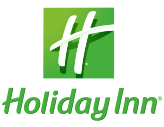 